Proposal for amendments to GTR No. 6The text reproduced below was prepared by the expert from the Republic of Korea.The modifications to the current text of GTR No. 6 are marked in bold for new characters.I.	ProposalCurrent text of determination of Zone I amend to insert the new paragraph as following like marked in bold:“7.1.3.3.2.	Zone I is the zone determined by the intersection of the windscreen with the fourplanes defined below:In addition, opaque obscuration can be exempted in Zone I. It is the limited areas where it is intended that a sensing device, e.g. a rain-drop detector, rear view mirror or autonomous sensors, will be bonded to the inner side of the windscreen. The opaque obscuration where such devices may be applied is defined in paragraph 7.1.3.2.4. of this annex.P1 a vertical plane passing through 0 and forming an angle of 15° to the left of themedian longitudinal plane of the vehicle;P2 a vertical plane symmetrical to P1 about the median longitudinal plane of thevehicle.If this is not possible (in the absence of a symmetrical median longitudinal plane, forinstance) P2 shall be the plane symmetrical to P1 about the longitudinal plane of thevehicle passing through point O.P3 a plane passing through a transverse horizontal line containing O and forming an angleof 10° above the horizontal plane;P4 a plane passing through a transverse horizontal line containing O and forming an angle of 8° below the horizontal plane;”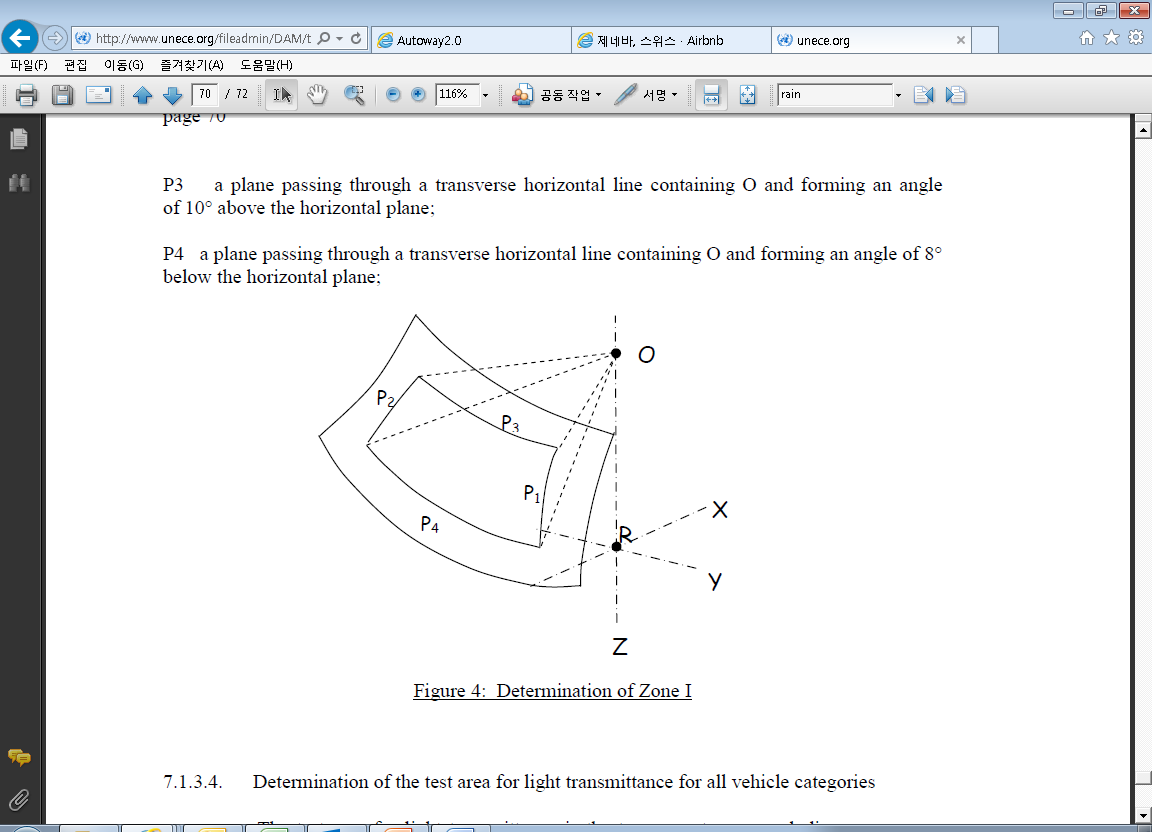 II.		JustificationIn case that open type loadings tray is applied to trucks, interior mirror application is required to secure rear view.Additionally, the many kinds of the truck's efficient safety/convenience (LDWS, autonomous vehicle sensors, etc.) options are being under development nowadays.If these options are fitted to the underside of the wind shield glass, it may limit the driver’s direct front of vision. (Possible adverse safety consequences)For the optimization of installation, the options may be integrated with the interior mirror. However it is difficult for some models to install the interior mirror, since area ”I” may be intruded.Therefore, the opaque obscuration which is defined in paragraph 7.1.3.2.4. of Annex is needed to be exempted in Zone I, in order to install those devices. Republic of Korea proposes that GTR 6 has to be modified as above. The same exemption has been already permitted in the requirement of light transmittance in paragraph 7.1.3.4. of GTR No. 6._________________________